             КОНСПЕКТ НОД В РАЗНОВОЗРАСТНОЙ ГРУППЕ         ЭКСПЕРИМЕНТИРОВАНИЕ «ВОЛШЕБНИЦА ВОДА»                                                              Карпухина Елена Сергеевна,воспитатель высшей категории,Государственное бюджетное общеобразовательное учреждениесредняя общеобразовательная школа с.Екатериновка муниципального района Приволжский Самарской областиструктурное подразделение «Детский сад Ручеёк»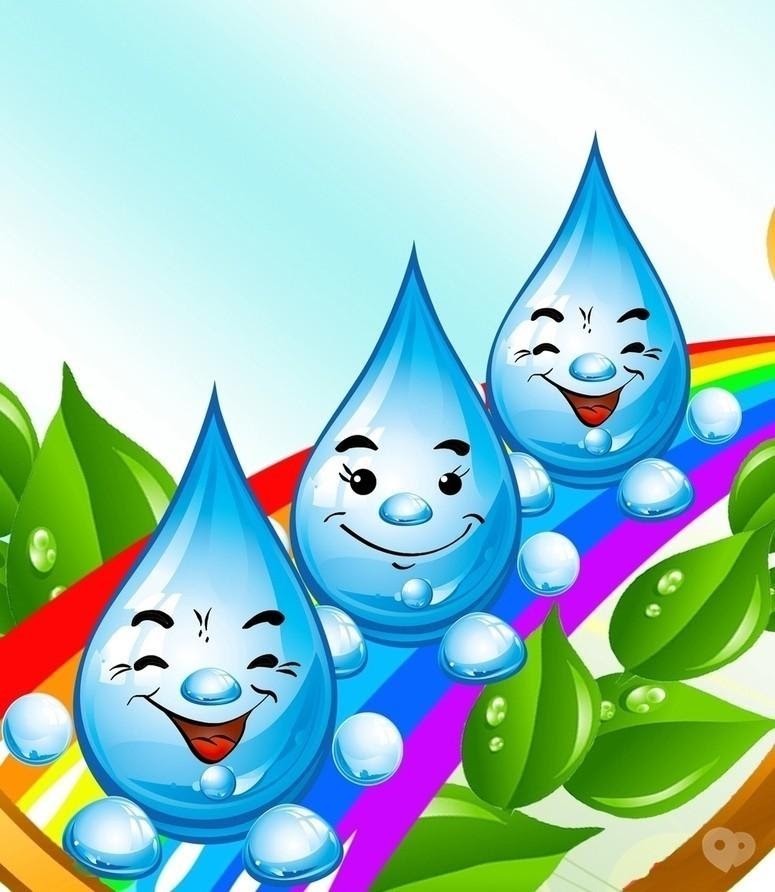 Познавательное развитие: Интеграция  образовательных областей: социально-коммуникативное развитие; речевое развитие; физическое развитие.Цель:1.Создать целостное представление о воде, как о природном явлении;2.Познакомить со свойствами воды;Задачи:1.Дать понятие о значимости воды в жизни человека, в природе;2.Развивать связную речь, познавательную активность, расширять кругозор детей;3.Воспитывать бережное отношение к воде.Материалы и оборудование: Картинки, символы, предметы для экспериментирования: стаканчики, вода, молоко, сок, камешки, краски.Предварительная работа: Беседа на тему: «Вода», рассматривание иллюстраций, проведение опытов. Ход   НОДОрганизационный момент.Объявление темы.Собрались все дети в кругЯ - твой друг и ты - мой другВместе за руки возьмемся,И друг другу улыбнемся.Ребята давайте с вами поздороваемся с весёлой песенкой:Здравствуйте ладошки, хлоп-хлоп-хлопЗдравствуйте ножки, топ-топ-топЗдравствуйте щёчки, плюм-плюм-плюмПухленькие щёчки, плюм-плюм-плюмЗдравствуйте зубки,Здравствуйте губки,Здравствуй мой носик, бим-бим-бимЗдравствуйте дети! Здравствуйте!- Сегодня мы с вами, ребята, будем говорить о воде. И для этого у нас есть небольшая лаборатория, где мы с вами будем проводить опыты, проходите.В: Ребята посмотрите, кто к нам пришёл сегодня в гости? (показываю капельку) Кто это?Д: Капелька!В: Да, ребята, это Капелька воды, а посмотрите какая она грустная. У неё случилась печальная история, совсем недавно она появилась на свет и совсем ничего о себе не знает. От этого ей грустно, и Капелька очень надеется на вашу помощь, ведь она знает, что дети в детском саду  знают всё и обо всём, правда?Д: ДаВ: Садитесь, ребята на стульчики, а ты Капелька внимательно слушай, что ребята тебе будут рассказывать!Скажите, капелька из чего состоит?Д: Из воды.В : А где же она живёт?Д: В водеВ: Молодцы, правильно. Капелька это часть воды. А где мы можем увидеть воду?Д: В реке, в море, в кране.В: Ребята, а Капельке любопытно, для чего на свете так много воды, кому же она нужна?Д/И: «Кому нужна вода?»Дети поочерёдно выбирают картинку и выставляют на стенд.Картинки: деревьев, цветов, людей, животных, птицы, растения и т. д.В: Да ребята всем нужна вода. А как ещё мы с вами каждый день используем воду дома в детском саду?Д: Мы умываемся, чистим зубы, моем руки. Мама моет полы, готовый обед, стирает, поливает цветы;В: Молодцы, ребята! Вы сказали всё правильно и всё назвали. Пришло время нам с вами немного отдохнуть, выходите ко мне.Подвижная игра: «Речка, земля, озеро»В: Ну что продолжим. Вы знаете, что вода волшебная. С ней можно проводить различные опыты. Хотите поиграть с водой?Д: Да.Проходите к столу.Опыт№1 «Вода течёт»В: Ребята, посмотрите, перед вами на столе стоят стаканы, один пустой стакан, а во второй я налила воду. Возьмите в руки оба стакана, и попробуйте из стакана с водой перелить воду в пустой стакан. Получилось?Д: Да!В: Молодцы! Всё правильно, потому что воду можно переливать из одной посуды в другую, вода течёт. Вот мы с вами это и выяснили.Опыт№2 «Определение прозрачности воды»В: Посмотрите, на столе у меня два стакана (в одном молоко, в другом вода). Определите, в каком стакане вода? (дети показывают). А как вы догадались?Д: Молоко белого цвета.В: Молодцы правильно! Теперь, в стакане с водой и в стакан с молоком я опускаю камушки, посмотрите, что вы заметили? Видно ихД: ответы детей.В: Да, это произошло потому, что молоко имеет цвет, оно не прозрачное, а вода прозрачная и любой предмет, который находиться в чистой воде, мы сможем увидеть.Опыт№3 «Определение вкуса воды»В: А теперь давайте узнаем, есть ли вкус у воды? Возьмите трубочки и попробуйте сок. Какой у сока вкус?Д: Ответы детей.В: Правильно, ребята. А теперь попробуйте воду. Какая вода на вкус.Д: Ответы детей.В: Правильно, вода бес вкусная, вы молодцы и все сказали правильно!Опыт№4 «Вода принимает форму»Вывод: Вода принимает форму того сосуда, куда её наливают.Опыт№5 «Разноцветная вода»Предложить детям окрасить воду акварельными красками.В: Ребята, а сейчас на секунду закройте глазки. А теперь, посмотрите, какая Капелька стала радостная, и довольная, вы ей очень помогли! А чтобы капелька ничего не забыла, давайте ей напомним всё, о чём мы сегодня узнали, для этого вернёмся все на свои места.Дети по очереди выставляют на доску символы воды, и объясняют её значение.В: Капелька всё запомнила и в благодарность за вашу помощь приготовила вам сюрприз! На память о себе она хочет подарить вам своих подружек «Капелек». Дружите с ними и берегите их! А Капельке пора прощаться с нами! До свидания!